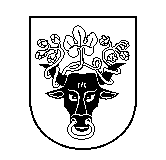 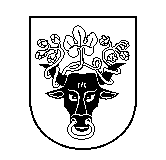 Pasvalio rajono savivaldybės tarybaSprendimasDėl UŽDAROSIOS AKCINĖS BENDROVĖS „PASVALIO VANDENYS“ 2018 METŲ FINANSINIŲ ATASKAITŲ RINKINIO PATVIRTINIMO2019 m. balandžio 30 d.	Nr. T1-74PasvalysVadovaudamasi Lietuvos Respublikos vietos savivaldos įstatymo 16 straipsnio 2 dalies 19 punktu, 4 dalimi, Lietuvos Respublikos akcinių bendrovių įstatymo 20 straipsnio 1 dalies 10 ir 11 punktais, 24 straipsnio 1 dalimi, 29 straipsnio 6 dalimi, 58 ir 59 straipsniais, UAB „Pasvalio vandenys“ įstatų, patvirtintų Pasvalio rajono savivaldybės tarybos 2016 m. spalio 26 d. sprendimu Nr. T1-208 „Dėl UAB „Pasvalio vandenys“ įstatų patvirtinimo“, 13 punktu, Pasvalio rajono savivaldybės tarybos veiklos reglamento, patvirtinto Pasvalio rajono savivaldybės tarybos 20019 m. gegužės 13 d. sprendimu Nr. T1-86 „Dėl Pasvalio rajono savivaldybės tarybos veiklos reglamento patvirtinimo“ (Pasvalio rajono savivaldybės tarybos 2015 m. rugpjūčio 27 d. sprendimo Nr. T1-93 redakcija) (su visais aktualiais pakeitimais), 230 ir 231 punktais, atsižvelgdama į nepriklausomo auditoriaus uždarosios akcinės bendrovės „Audito nauda“ 2019 m. balandžio 5 d. išvadą, Pasvalio rajono savivaldybės taryba nusprendžia:1. Pritarti UAB „Pasvalio vandenys“ 2018 m. metiniam pranešimui (pridedama).2. Patvirtinti UAB „Pasvalio vandenys“ 2018 metų finansinių ataskaitų rinkinį (pridedama).3. Paskirstyti UAB „Pasvalio vandenys“ 2018 metų paskirstytinąjį pelną (nuostolius) taip:3.1. ankstesnių finansinių metų nepaskirstytasis pelnas (nuostoliai) ataskaitinių finansinių metų pabaigoje – 132 009 Eur;3.2. grynasis ataskaitinių finansinių metų pelnas (nuostoliai)  – 155 285 Eur;3.3. pervedimai iš rezervų – 287 600 Eur;3.4. akcininkų įnašai nuostoliams padengti – 0 Eur;3.5. paskirstytinasis pelnas (nuostoliai) finansinių metų pabaigoje – 574 894  Eur;3.6. pelno paskirstymas:3.6.1. į privalomąjį rezervą – 7 765 Eur;3.6.2. į kitus rezervus – 0 Eur;3.6.3. dividendams – 20 000 Eur;3.6.4. kiti pelno paskirstymo atvejai (darbuotojų premijoms, paramai) – 31 000 Eur;3.7. nepaskirstytasis pelnas (nuostoliai) 2018 m. gruodžio 31 d. – 516 129 Eur.Sprendimas per vieną mėnesį gali būti skundžiamas Regionų apygardos administraciniam teismui, skundą (prašymą) paduodant bet kuriuose šio teismo rūmuose, Lietuvos Respublikos administracinių bylų teisenos įstatymo nustatyta tvarka.Savivaldybės meras                                                                                           Gintautas Gegužinskas